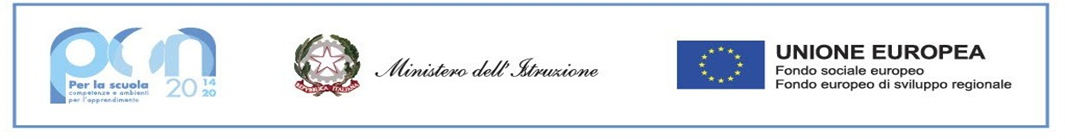 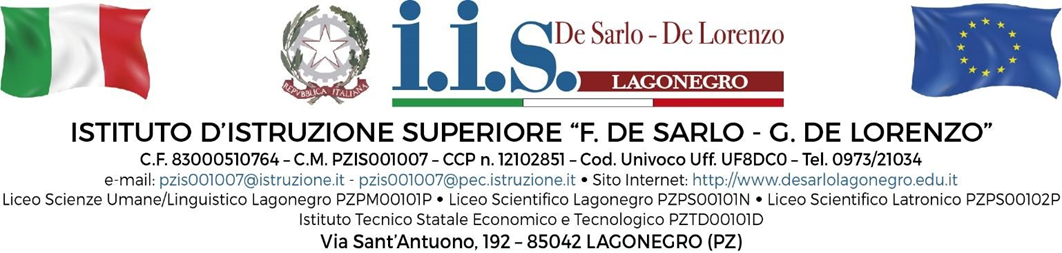 PERCORSI PER LE COMPETENZE TRASVERSALI E PER L’ORIENTAMENTO (PCTO)1. TITOLO DEL PROGETTO:2. DATI DELL’ISTITUTO CHE PRESENTA IL PROGETTOIstituto: IIS DE SARLO - DE LORENZOCodice Mecc.: PZIS001007Indirizzo: VIA SANT’ANTUONO, 192   85042 LAGONEGRO (PZ)Tel.: 097321034    Fax.: 097321580e- mail: pzis001007@istruzione.itDirigente Scolastico: ROBERTO SANTARSIERE3. IMPRESE/ASSOCIAZIONI DI CATEGORIA, PARTNER PUBBLICI, PRIVATI E TERZO SETTORE4.  ALTRI PARTNER ESTERNI5. ABSTRACT DEL PROGETTOCONTESTO DI PARTENZAOBIETTIVI E FINALITA’ IN COERENZA CON I BISOGNI FORMATIVI DEL TERRITORIO E DEI DESTINATARIATTIVITA’ RISULTATI E IMPATTO6. STRUTTURA ORGANIZZATIVA, ORGANI E RISORSE UMANE COINVOLTIDIPARTIMENTI COINVOLTICOMPITI, INIZIATIVE/ATTIVITÀ CHE SVOLGERANNO I CONSIGLI DI CLASSE INTERESSATICOMPITI, INIZIATIVE, ATTIVITÀ CHE I TUTOR INTERNI ED ESTERNI SVOLGERANNO IN RELAZIONE AL PROGETTO:7. RUOLO DELLE STRUTTURE OSPITANTI NELLA FASE DI PROGETTAZIONE E DI REALIZZAZIONE DELLE ATTIVITÀ PREVISTE DALLE CONVENZIONI8. RISULTATI ATTESI DALL’ESPERIENZA DI ALTERNANZA IN COERENZA CON I BISOGNI DEL CONTESTO9. AZIONI, FASI E ARTICOLAZIONI DELL’INTERVENTO PROGETTUALE10.DEFINIZIONE DEI TEMPI E DEI LUOGHI11. LE ATTIVITÀ LABORATORIALI NON VERRANNO SVOLTE A CAUSA        DELL’EMERGENZA SANITARIA NAZIONALE.Se VERRANNO SVOLTE SPIEGARE COME sia che avvengano in presenza sia che avvengano on line12. UTILIZZO DELLE	NUOVE	TECNOLOGIE, STRUMENTAZIONI INFORMATICHE,       NETWORKING13. MONITORAGGIO E VALUTAZIONE DEL PERCORSO FORMATIVO E DEL         PROGETTOCLASSESCUOLANumero studentiIl consiglio di classe cura la programmazione delle attività da svolgere a scuola e nelle strutture esterne, tenendo in considerazione anche gli aspetti legati alla legislazione e alla sicurezza nei luoghi di lavoro stabilisce i criteri e i metodi di valutazione delle attività svolte dagli alunni. Tutti i membri del consiglio di classe partecipano alla progettazione, al monitoraggio delle attività e alla valutazione delle competenze acquisite.TUTOR INTERNO: individuato all’interno del consiglio di classe, svolge il ruolo di assistenza e guida degli studenti che seguono percorsi in alternanza e verifica, con la collaborazione del tutor esterno, il corretto svolgimento del percorso in alternanza. È prevista la presenza di un tutor per ogni classe scelto tra i docenti che avranno dichiarato la propria disponibilità.TUTOR ESTERNO: nominato dall’azienda/associazione, assicura l’accoglienza e l’inserimento dello studente nella struttura e lo assiste nel percorso. Fornisce alla scuola ogni elemento utile alla verifica e alla valutazione delle attività e dell’efficacia dei percorsi formativi.Il tutor esterno realizza con gli studenti progetti di carattere teorico/pratico che siano in linea con le loro attività didattiche; evidenzia le ricadute sul mondo del lavoro che possono avere le tematiche studiate; propone iniziative di orientamento e approfondimento rispetto alle attività realizzate.Rendere gli studenti il più possibile pronti ad affrontare il mondo del lavoro e capaci di porsi in modo critico e responsabile nei confronti della realtà circostante.